Key Stage 2 Home Learning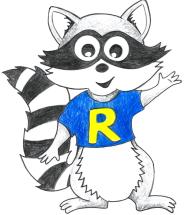 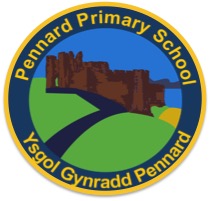 Week Beginning: 1.06.20ABACUS READING TEXT: As your literacy is based on ‘The Little Shoe Maker video. Link for the video is on the Powerpoint. I have also allocated Howzat on Abacus. Accessing Bug Club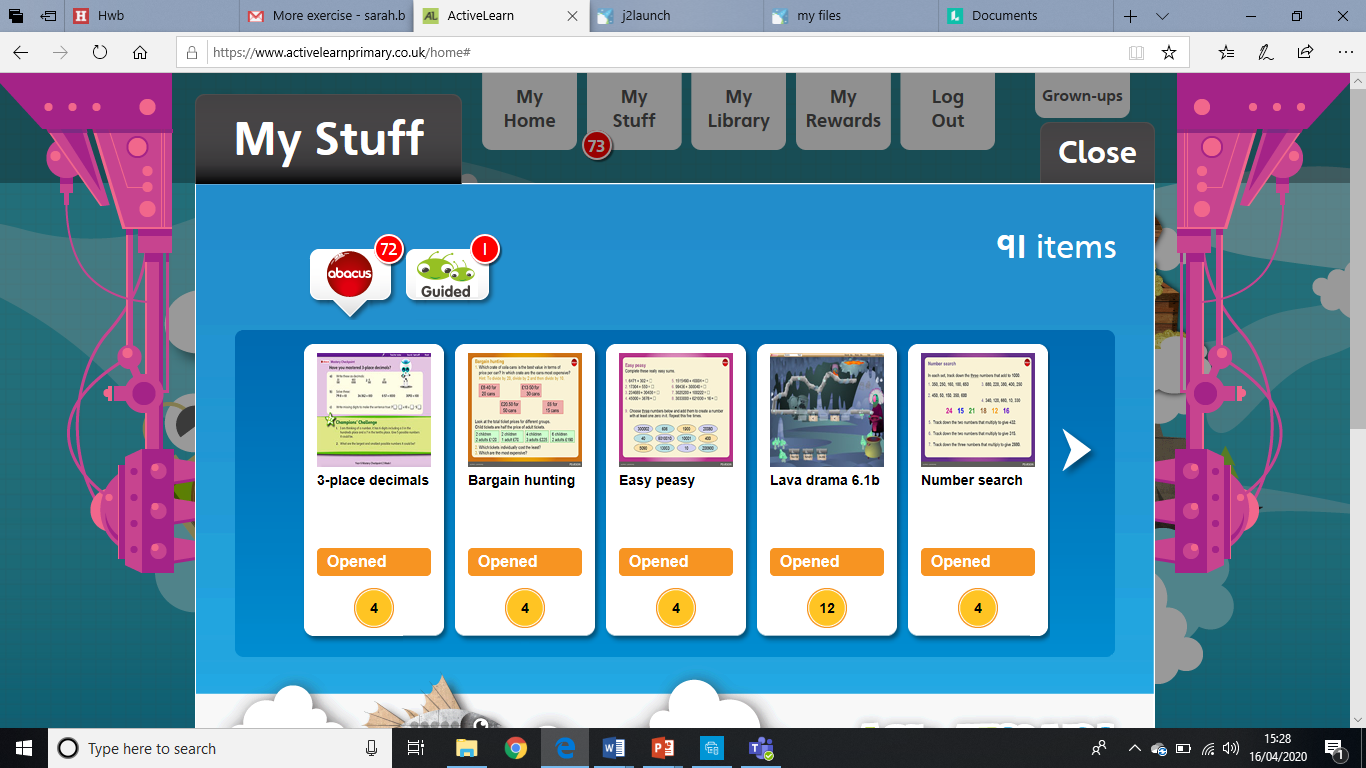 Year 6Year 6Weekly TopicsMaths: Calculating Averages + Abacus gamesLiteracy: The Little Shoe Maker Inquiry: One activity to last the whole week: Why is plastic waste such a problem in our oceans, and how can we solve it?Weekly TopicsMaths: Calculating Averages + Abacus gamesLiteracy: The Little Shoe Maker Inquiry: One activity to last the whole week: Why is plastic waste such a problem in our oceans, and how can we solve it?Monday Maths: Targ Maths: Calculating averages + (Abacus game: FF 6.16a Dinosaurs)  or Hot Chili maths – Decimal problemsLiteracy Writing: The Little Shoe Maker (see Powerpoint)Active: Daily Mile (Hop, Skip, Cycle, skate walk or run)Tuesday Maths: Targ maths: Calculating averages + (Abacus game: PSI Talisman Squares)  or Hot Chili maths – Powers and Prime FactorsLiteracy Writing: The Little Shoe Maker (see Powerpoint)Active: Daily Mile (Hop, Skip, Cycle, skate walk or run)WednesdayMaths: Targ Maths Calculating averages + (Abacus game: Get the Yeti 6.16 a/b/c) or Hot Chili maths – PowersLiteracy Writing: The Little Shoe Maker (see Powerpoint)Active: Daily Mile (Hop, Skip, Cycle, skate walk or run)ThursdayMaths: Targ maths: Calculating averages + (Abacus game: FF 6.16 c larger or smaller) or Hot Chili maths – Positive & Negative numbersLiteracy Spelling: ‘Same Letters Different Pronunciation’ (See Powerpoint)Active: Daily Mile (Hop, Skip, Cycle, skate walk or run)Friday Maths: Targ Maths: Calculating averages + (Abacus game: Homework Sheet 6.16) or Hot Chili maths –Adding & Subtracting negative numbersLiteracy Comprehension questions: The Iron Man (See Powerpoint).Dancy Mat Typing:  https://www.bbc.co.uk/bitesize/topics/zf2f9j6/articles/z3c6tfrActive: Daily Mile (Hop, Skip, Cycle, skate walk or run)